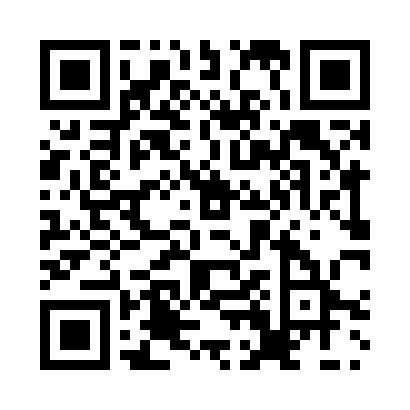 Prayer times for Zopui, BangladeshMon 1 Jul 2024 - Wed 31 Jul 2024High Latitude Method: NonePrayer Calculation Method: University of Islamic SciencesAsar Calculation Method: ShafiPrayer times provided by https://www.salahtimes.comDateDayFajrSunriseDhuhrAsrMaghribIsha1Mon3:415:0811:553:136:428:092Tue3:415:0811:553:146:428:093Wed3:415:0911:553:146:428:094Thu3:425:0911:563:146:428:095Fri3:425:0911:563:156:428:096Sat3:435:1011:563:156:428:097Sun3:435:1011:563:156:428:098Mon3:445:1011:563:156:428:089Tue3:445:1111:563:166:428:0810Wed3:455:1111:563:166:428:0811Thu3:455:1211:573:166:418:0812Fri3:465:1211:573:176:418:0713Sat3:475:1311:573:176:418:0714Sun3:475:1311:573:176:418:0715Mon3:485:1311:573:176:418:0616Tue3:485:1411:573:186:408:0617Wed3:495:1411:573:186:408:0518Thu3:495:1511:573:186:408:0519Fri3:505:1511:573:196:398:0420Sat3:515:1611:573:196:398:0421Sun3:515:1611:573:196:398:0322Mon3:525:1611:583:196:388:0323Tue3:535:1711:583:206:388:0224Wed3:535:1711:583:206:388:0225Thu3:545:1811:583:206:378:0126Fri3:545:1811:583:206:378:0027Sat3:555:1911:583:206:368:0028Sun3:565:1911:583:216:367:5929Mon3:565:2011:583:216:357:5830Tue3:575:2011:573:216:357:5831Wed3:585:2011:573:216:347:57